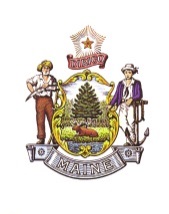 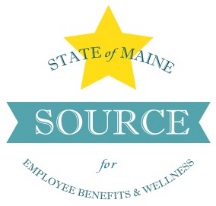 STATE OF MAINEDEPARTMENT OF ADMINISTRATIVE & FINANCIAL SERVICESBureau of Human ResourcesOffice of Employee Health and Benefits61 State House StationAugusta, ME 04333-0061Janet T. Mills, Governor									Kurt Caswell, Executive DirectorKirsten LC Figueroa, Commissioner2020 Health Credit Premium Program*Step 4:  You have a choice as to which item you wish to complete.  Just choose one and enter either your updated health numbers or the date of your eye exam on WellStarME.org.  Schedule an on-site health screening appointment visit www.maine.gov/bhr/oehWellStarME.org website questions:  e-mail wellstar@mcdph.org or call (207)620-9202Health Credit Program questions:  e-mail info.benefits@maine.gov or call 1-800-422-4503